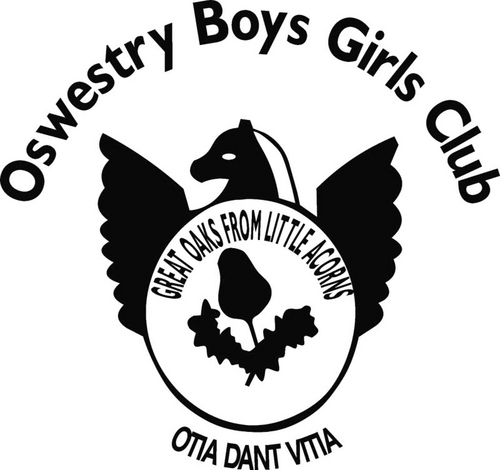 UNDER 8 SUMMER TOURNAMENTSUNDAY 7th June Park hall pitches SY11 4AR10.30 Start time register 10am£25 per team 5 A sideMax 10 playersTrophies for 1st and 2nd placesRefreshments available Current u8 teams no academiesFor more info please contact Simon Walker-simon-obgfc@outlook.com